بسمه تعالی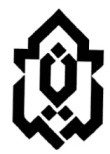     دانشگاه لرستانصورتجلسه دفاع از رساله دکتری/پایان نامه ارشد جلسه دفاع از رساله دکتری/ پایان نامه ارشد آقای/خانم صفورا قاسمی رشته انگل شناسی دامپزشکی گرایش.............. به شماره دانشجویی9511514004 با عنوان:"بررسی سرواپیدمیولوژی توکسوکاریازیس در بیماران مبتلا به آلزایمر مراجعه کننده به مراکز درمانی شهرخرمآباد در سال 1395" در تاريخ 26/06/1397 در دانشكده دامپزشکی دانشگاه لرستان برگزار گرديد و هيأت داوران براساس كيفيت پايان نامه، استماع دفاعيه و نحوه پاسخ به سوالها، پايان نامه ايشان را معادل با 6 واحد، با نمره (به عدد)........................ (به حروف) ................................. و با درجه ....................... براي دريافت درجة دکتری/کارشناسی ارشد مورد تائيد قرار دادند.       دكتر حسن نایب زاده                             دكتر مجید طاعتی                                     دكتر حسن نایبزاده       مدير گروه پاتوبیولوژی                    معاونت آموزشی دانشکده دامپزشکی                        مدير تحصيلات تكميلي دانشگاه